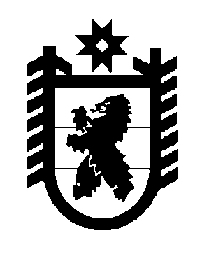 Российская Федерация Республика Карелия    ПРАВИТЕЛЬСТВО РЕСПУБЛИКИ КАРЕЛИЯРАСПОРЯЖЕНИЕот 19 декабря 2017 года № 715р-Пг. Петрозаводск В соответствии с постановлением Правительства Республики Карелия 
от 15 ноября 1999 года № 141-П «О стипендиях Правительства Республики Карелия членам творческих союзов Республики Карелия»:	1. Назначить в 2017 году стипендии Правительства Республики Карелия членам творческих союзов Республики Карелия (далее – стипендии):Екименко Татьяне Сергеевне (Общественная организация Союз композиторов Карелии);Ландовской Наталье Николаевне (отделение Общероссийской общественной организации «Союз театральных деятелей Российской Федерации (Всероссийское театральное общество)» – «Союз театральных деятелей Республики Карелия»);Лялько Ирине Евгеньевне (Карельская региональная общественная организация «Союз архитекторов Карелии»);Киму Александру Рамуальдовичу (Карельское региональное отделение Общероссийской общественной организации «Союз Дизайнеров России»);Кульневу Ивану Владимировичу (Региональная общественная организация «Союз кинематографистов Карелии»);Свинцову Дмитрию Германовичу (Карельское региональное отделение Общероссийской общественной организации «Союз писателей России»);Топурия Бадри Отаровичу (Представительство Международного союза педагогов-художников (Российская Федерация) в Республике Карелия); Трофимову Юрию Васильевичу (Карельская региональная общественная организация «Творческий союз художников Карелии»).	2. Министерству культуры Республики Карелия осуществить выплату стипендий в срок до 31 декабря 2017 года в пределах средств, предусмотренных бюджетной росписью на 2017 год.           Глава Республики Карелия                                                                 А.О. Парфенчиков